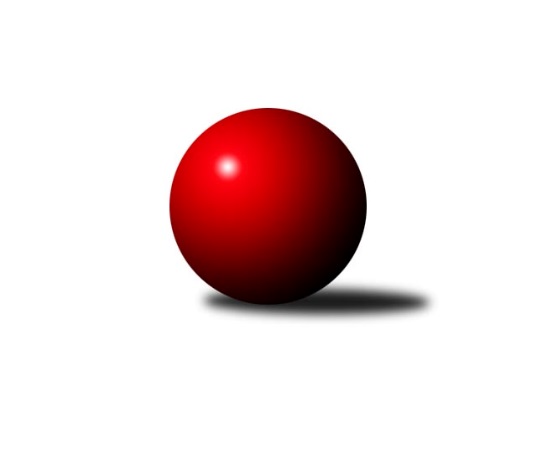 Č.17Ročník 2023/2024	3.3.2024Nejlepšího výkonu v tomto kole: 2786 dosáhlo družstvo: Opava ˝B˝Krajský přebor MS 2023/2024Výsledky 17. kolaSouhrnný přehled výsledků:Sokol Bohumín ˝C˝	- Opava ˝C˝	4:4	2442:2427	5.0:7.0	1.3.Unie Hlubina ˝B˝	- Opava ˝B˝	0:8	2605:2786	3.0:9.0	2.3.Odry C	- TJ VOKD Poruba ˝A˝	7:1	2769:2679	8.0:4.0	2.3.Kuželky Horní Benešov	- TJ Nový Jičín ˝A˝	7:1	2621:2517	7.0:5.0	3.3.Opava ˝C˝	- TJ Nový Jičín ˝A˝	1:7	2402:2537	4.0:8.0	3.3.Tabulka družstev:	1.	Opava ˝B˝	17	13	1	3	94.5 : 41.5 	122.5 : 81.5 	 2603	27	2.	Unie Hlubina ˝B˝	17	11	3	3	86.0 : 50.0 	122.0 : 82.0 	 2600	25	3.	TJ VOKD Poruba ˝A˝	17	10	0	7	81.0 : 55.0 	122.0 : 82.0 	 2554	20	4.	Odry C	17	10	0	7	76.0 : 60.0 	107.5 : 96.5 	 2498	20	5.	Kuželky Horní Benešov	16	7	2	7	63.5 : 64.5 	95.0 : 97.0 	 2487	16	6.	Sokol Bohumín ˝C˝	16	4	1	11	49.0 : 79.0 	79.5 : 112.5 	 2406	9	7.	TJ Nový Jičín ˝A˝	16	4	0	12	40.0 : 88.0 	73.0 : 119.0 	 2418	8	8.	Opava ˝C˝	16	3	1	12	38.0 : 90.0 	70.5 : 121.5 	 2375	7Podrobné výsledky kola:	 Sokol Bohumín ˝C˝	2442	4:4	2427	Opava ˝C˝	Pavel Plaček	 	 205 	 210 		415 	 0:2 	 433 	 	221 	 212		Jolana Rybová	Alfred Hermann	 	 190 	 198 		388 	 0:2 	 410 	 	209 	 201		Renáta Smijová	Lucie Stočesová	 	 192 	 246 		438 	 2:0 	 386 	 	158 	 228		Josef Plšek	Jan Stuś	 	 193 	 186 		379 	 1:1 	 418 	 	185 	 233		Zdeněk Chlopčík	Jaroslav Klus	 	 224 	 226 		450 	 2:0 	 396 	 	215 	 181		Zdeněk Štohanzl	Petr Lembard	 	 195 	 177 		372 	 0:2 	 384 	 	197 	 187		Karel Vágnerrozhodčí: Štefan DendisNejlepší výkon utkání: 450 - Jaroslav Klus	 Unie Hlubina ˝B˝	2605	0:8	2786	Opava ˝B˝	Jakub Jirčík	 	 197 	 221 		418 	 0:2 	 439 	 	205 	 234		Břetislav Mrkvica	Lukáš Trojek	 	 195 	 186 		381 	 0:2 	 458 	 	223 	 235		Robert Kučerka	Rudolf Riezner	 	 221 	 247 		468 	 1:1 	 475 	 	230 	 245		Rudolf Haim	Pavel Krompolc	 	 209 	 228 		437 	 0:2 	 505 	 	223 	 282		Maciej Basista	Michal Babinec	 	 226 	 222 		448 	 1:1 	 453 	 	244 	 209		Miroslav Stuchlík	Tomáš Rechtoris	 	 210 	 243 		453 	 1:1 	 456 	 	219 	 237		Aleš Fischerrozhodčí:  Vedoucí družstevNejlepší výkon utkání: 505 - Maciej Basista	 Odry C	2769	7:1	2679	TJ VOKD Poruba ˝A˝	Kristýna Bartková	 	 221 	 247 		468 	 1:1 	 464 	 	234 	 230		Jiří Kratoš	Daniel Ševčík	 	 255 	 254 		509 	 1:1 	 470 	 	215 	 255		David Stareček	Lucie Dvorská	 	 223 	 205 		428 	 2:0 	 421 	 	218 	 203		Jiří Adamus	Matěj Dvorský	 	 213 	 215 		428 	 1:1 	 454 	 	248 	 206		Jáchym Kratoš	Veronika Ovšáková	 	 230 	 254 		484 	 1:1 	 483 	 	240 	 243		Jaromír Nedavaška	Vendula Chovancová	 	 215 	 237 		452 	 2:0 	 387 	 	191 	 196		Richard Šimekrozhodčí: Daniel Ševčík st.Nejlepší výkon utkání: 509 - Daniel Ševčík	 Kuželky Horní Benešov	2621	7:1	2517	TJ Nový Jičín ˝A˝	Martin Koraba	 	 191 	 230 		421 	 1:1 	 418 	 	222 	 196		Nikolas Chovanec	Jaromír Martiník	 	 231 	 222 		453 	 1:1 	 452 	 	224 	 228		Miroslav Bár	Vlastimil Kotrla	 	 207 	 223 		430 	 2:0 	 378 	 	195 	 183		Ján Pelikán	Miroslav Procházka	 	 204 	 196 		400 	 0:2 	 417 	 	215 	 202		Radek Chovanec	Martin Weiss	 	 244 	 220 		464 	 2:0 	 422 	 	204 	 218		Petr Hrňa	Petr Vaněk	 	 250 	 203 		453 	 1:1 	 430 	 	215 	 215		Libor Jurečkarozhodčí: Jaromír MartiníkNejlepší výkon utkání: 464 - Martin Weiss	 Opava ˝C˝	2402	1:7	2537	TJ Nový Jičín ˝A˝	Jolana Rybová	 	 223 	 237 		460 	 2:0 	 405 	 	187 	 218		Nikolas Chovanec	Zdeněk Chlopčík	 	 204 	 179 		383 	 1:1 	 394 	 	188 	 206		Miroslav Bár	Renáta Smijová	 	 185 	 198 		383 	 0:2 	 452 	 	248 	 204		Jan Pospěch	Zdeněk Štohanzl	 	 216 	 184 		400 	 1:1 	 423 	 	206 	 217		Radek Chovanec	Karel Vágner	 	 187 	 203 		390 	 0:2 	 453 	 	247 	 206		Radek Škarka	Jan Kořený	 	 190 	 196 		386 	 0:2 	 410 	 	199 	 211		Petr Hrňarozhodčí:  Vedoucí družstevNejlepší výkon utkání: 460 - Jolana RybováPořadí jednotlivců:	jméno hráče	družstvo	celkem	plné	dorážka	chyby	poměr kuž.	Maximum	1.	Jiří Kratoš 	TJ VOKD Poruba ˝A˝	457.35	304.8	152.5	2.8	7/7	(501)	2.	Břetislav Mrkvica 	Opava ˝B˝	448.87	304.0	144.9	4.1	6/7	(480)	3.	Veronika Ovšáková 	Odry C	448.78	313.7	135.1	7.3	5/7	(484)	4.	Miroslav Stuchlík 	Opava ˝B˝	447.77	305.8	141.9	4.8	7/7	(497)	5.	Jaroslav Klus 	Sokol Bohumín ˝C˝	445.77	298.3	147.5	4.8	7/7	(479)	6.	Vendula Chovancová 	Odry C	444.83	310.6	134.2	4.8	6/7	(498)	7.	Tomáš Rechtoris 	Unie Hlubina ˝B˝	443.41	300.1	143.3	5.2	7/7	(506)	8.	Rudolf Riezner 	Unie Hlubina ˝B˝	437.40	300.1	137.3	7.5	7/7	(470)	9.	Pavel Krompolc 	Unie Hlubina ˝B˝	436.40	299.2	137.2	6.6	6/7	(491)	10.	Jaromír Nedavaška 	TJ VOKD Poruba ˝A˝	435.53	301.1	134.5	7.2	6/7	(483)	11.	Michal Babinec 	Unie Hlubina ˝B˝	434.36	295.9	138.4	6.1	6/7	(495)	12.	Robert Kučerka 	Opava ˝B˝	432.99	298.6	134.4	7.3	6/7	(477)	13.	František Oliva 	Unie Hlubina ˝B˝	432.86	302.7	130.2	7.2	7/7	(478)	14.	Svatopluk Kříž 	Opava ˝B˝	431.86	304.2	127.7	7.5	7/7	(480)	15.	David Stareček 	TJ VOKD Poruba ˝A˝	431.21	295.8	135.4	7.4	7/7	(470)	16.	Jaromír Martiník 	Kuželky Horní Benešov	430.07	295.1	134.9	6.9	7/7	(490)	17.	Jolana Rybová 	Opava ˝C˝	429.20	294.4	134.8	5.0	7/7	(462)	18.	Vlastimil Kotrla 	Kuželky Horní Benešov	427.48	301.7	125.8	8.7	7/7	(477)	19.	Jiří Adamus 	TJ VOKD Poruba ˝A˝	425.54	302.3	123.2	10.1	6/7	(454)	20.	Pavel Hrnčíř 	Unie Hlubina ˝B˝	425.50	294.4	131.1	8.3	6/7	(474)	21.	Radek Škarka 	TJ Nový Jičín ˝A˝	423.90	297.2	126.7	9.2	7/7	(484)	22.	Aleš Fischer 	Opava ˝B˝	422.78	296.3	126.5	8.4	6/7	(456)	23.	Richard Šimek 	TJ VOKD Poruba ˝A˝	422.03	294.9	127.2	7.6	5/7	(444)	24.	Daniel Ševčík  st.	Odry C	421.17	303.0	118.2	11.0	6/7	(443)	25.	Kristýna Bartková 	Odry C	418.87	294.4	124.5	8.3	5/7	(468)	26.	Jan Strnadel 	Opava ˝B˝	418.56	293.2	125.3	6.9	7/7	(492)	27.	Petr Hrňa 	TJ Nový Jičín ˝A˝	418.25	298.1	120.2	8.7	6/7	(441)	28.	Martin Weiss 	Kuželky Horní Benešov	417.98	292.3	125.7	9.6	6/7	(478)	29.	Martin Koraba 	Kuželky Horní Benešov	417.29	291.9	125.4	10.6	7/7	(453)	30.	Petr Vaněk 	Kuželky Horní Benešov	413.80	287.0	126.8	10.6	5/7	(453)	31.	Radek Kucharz 	Odry C	413.40	292.3	121.1	8.2	5/7	(460)	32.	Jáchym Kratoš 	TJ VOKD Poruba ˝A˝	412.11	291.2	120.9	9.2	6/7	(454)	33.	Miroslav Bár 	TJ Nový Jičín ˝A˝	411.92	287.8	124.1	11.4	6/7	(452)	34.	Nikolas Chovanec 	TJ Nový Jičín ˝A˝	407.67	297.0	110.6	10.9	5/7	(434)	35.	Daniel Ševčík 	Odry C	407.08	281.4	125.7	9.1	5/7	(509)	36.	Jan Stuś 	Sokol Bohumín ˝C˝	405.69	291.0	114.7	9.8	6/7	(459)	37.	Zdeněk Štohanzl 	Opava ˝C˝	405.47	287.9	117.6	11.8	5/7	(463)	38.	Alfred Hermann 	Sokol Bohumín ˝C˝	401.80	279.2	122.6	9.0	6/7	(445)	39.	Miroslav Procházka 	Kuželky Horní Benešov	398.09	293.6	104.5	11.1	7/7	(479)	40.	Jan Pospěch 	TJ Nový Jičín ˝A˝	396.53	276.3	120.3	10.3	6/7	(464)	41.	David Schiedek 	Kuželky Horní Benešov	396.33	284.7	111.6	12.5	5/7	(460)	42.	Radek Chovanec 	TJ Nový Jičín ˝A˝	394.27	278.2	116.1	11.5	6/7	(426)	43.	Matěj Dvorský 	Odry C	393.71	283.3	110.4	12.6	5/7	(453)	44.	Zdeněk Chlopčík 	Opava ˝C˝	391.75	289.9	101.8	15.2	7/7	(448)	45.	Ladislav Štafa 	Sokol Bohumín ˝C˝	390.52	281.5	109.0	14.0	7/7	(439)	46.	Josef Plšek 	Opava ˝C˝	381.38	279.7	101.7	13.9	7/7	(421)	47.	Ján Pelikán 	TJ Nový Jičín ˝A˝	376.25	274.7	101.6	13.5	6/7	(434)	48.	Petr Lembard 	Sokol Bohumín ˝C˝	376.17	273.5	102.7	13.2	6/7	(427)	49.	Karel Vágner 	Opava ˝C˝	375.92	264.9	111.0	11.9	6/7	(458)	50.	Michal Péli 	Sokol Bohumín ˝C˝	374.58	275.7	98.9	12.1	6/7	(405)		Dalibor Hamrozy 	Sokol Bohumín ˝C˝	451.00	281.0	170.0	4.0	1/7	(451)		Maciej Basista 	Opava ˝B˝	445.75	306.3	139.4	6.3	4/7	(505)		Karel Lomozník 	Unie Hlubina ˝B˝	438.00	306.0	132.0	12.0	1/7	(438)		Jakub Jirčík 	Unie Hlubina ˝B˝	436.13	298.5	137.7	4.5	4/7	(478)		Lucie Stočesová 	Sokol Bohumín ˝C˝	432.75	299.3	133.5	6.9	3/7	(440)		Rudolf Haim 	Opava ˝B˝	427.94	295.0	132.9	8.5	3/7	(475)		Lukáš Trojek 	Unie Hlubina ˝B˝	426.83	300.5	126.3	9.8	3/7	(520)		Pavel Plaček 	Sokol Bohumín ˝C˝	417.25	297.5	119.8	8.9	4/7	(454)		Jan Kořený 	Opava ˝C˝	415.39	295.5	119.9	9.3	4/7	(463)		Lucie Dvorská 	Odry C	412.25	284.6	127.7	10.0	4/7	(488)		Libor Jurečka 	TJ Nový Jičín ˝A˝	410.33	295.8	114.5	10.8	3/7	(430)		Vojtěch Vaculík 	TJ Nový Jičín ˝A˝	410.00	283.5	126.5	9.5	2/7	(411)		Jaroslav Kecskés 	Unie Hlubina ˝B˝	409.00	276.5	132.5	6.5	2/7	(418)		Rostislav Sabela 	TJ VOKD Poruba ˝A˝	407.50	280.0	127.5	7.5	2/7	(426)		Tomáš Polok 	Opava ˝C˝	406.83	281.8	125.0	9.5	2/7	(444)		Vojtěch Rozkopal 	Odry C	405.33	291.0	114.3	11.0	3/7	(429)		Josef Janalík 	TJ VOKD Poruba ˝A˝	404.20	288.8	115.5	9.6	4/7	(432)		Renáta Smijová 	Opava ˝C˝	403.79	288.1	115.7	12.4	4/7	(474)		Eva Telčerová 	TJ Nový Jičín ˝A˝	401.00	278.0	123.0	11.0	1/7	(401)		Hana Zaškolná 	Sokol Bohumín ˝C˝	398.50	283.5	115.0	13.0	1/7	(407)		Radim Bezruč 	TJ VOKD Poruba ˝A˝	395.96	281.7	114.3	9.8	4/7	(420)		Rudolf Chuděj 	Odry C	393.13	276.8	116.4	12.0	4/7	(429)		Miroslav Paloc 	Sokol Bohumín ˝C˝	393.00	296.0	97.0	17.0	1/7	(393)		Josef Klech 	Kuželky Horní Benešov	389.00	285.5	103.5	13.5	1/7	(414)		Josef Tatay 	TJ Nový Jičín ˝A˝	378.50	272.5	106.0	10.5	2/7	(385)		Václav Kladiva 	Sokol Bohumín ˝C˝	369.00	247.0	122.0	13.0	1/7	(369)		Vojtěch Gabriel 	TJ Nový Jičín ˝A˝	368.00	255.0	113.0	10.0	1/7	(368)		Alena Bokišová 	Opava ˝C˝	368.00	275.0	93.0	13.0	1/7	(368)		Martin D´Agnolo 	TJ Nový Jičín ˝A˝	367.75	256.0	111.8	13.8	2/7	(380)		Martin Ševčík 	Sokol Bohumín ˝C˝	360.00	258.0	102.0	13.0	1/7	(360)		Václav Bohačik 	Opava ˝C˝	359.00	267.0	92.0	16.5	2/7	(390)		Zuzana Šafránková 	Opava ˝C˝	355.00	257.0	98.0	16.0	1/7	(355)		Petr Chodura 	Unie Hlubina ˝B˝	334.00	246.5	87.5	18.0	2/7	(353)Sportovně technické informace:Starty náhradníků:registrační číslo	jméno a příjmení 	datum startu 	družstvo	číslo startu7259	Libor Jurečka	03.03.2024	TJ Nový Jičín ˝A˝	2x24729	Miroslav Bár	03.03.2024	TJ Nový Jičín ˝A˝	4x17131	Lucie Stočesová	01.03.2024	Sokol Bohumín ˝C˝	2x21633	Lukáš Trojek	02.03.2024	Unie Hlubina ˝B˝	4x
Hráči dopsaní na soupisku:registrační číslo	jméno a příjmení 	datum startu 	družstvo	Program dalšího kola:18. kolo7.3.2024	čt	16:00	Opava ˝C˝ - Kuželky Horní Benešov (dohrávka z 16. kola)	9.3.2024	so	9:00	Opava ˝B˝ - Unie Hlubina ˝B˝	9.3.2024	so	9:00	TJ Nový Jičín ˝A˝ - Kuželky Horní Benešov	9.3.2024	so	13:00	Opava ˝C˝ - Sokol Bohumín ˝C˝	Nejlepší šestka kola - absolutněNejlepší šestka kola - absolutněNejlepší šestka kola - absolutněNejlepší šestka kola - absolutněNejlepší šestka kola - dle průměru kuželenNejlepší šestka kola - dle průměru kuželenNejlepší šestka kola - dle průměru kuželenNejlepší šestka kola - dle průměru kuželenNejlepší šestka kola - dle průměru kuželenPočetJménoNázev týmuVýkonPočetJménoNázev týmuPrůměr (%)Výkon3xDaniel ŠevčíkOdry C5091xDaniel ŠevčíkOdry C114.555091xMaciej BasistaTJ Opava B5052xMaciej BasistaTJ Opava B114.55057xVeronika OvšákováOdry C4844xJaroslav KlusBohumín C109.844502xJaromír NedavaškaVOKD A4835xVeronika OvšákováOdry C108.934841xRudolf HaimTJ Opava B4756xJaromír NedavaškaVOKD A108.74832xDavid StarečekVOKD A4704xMartin WeissKuželky HB108.18464